Открытый урок по теме: "Сложение и вычитание дробей с разными знаменателями"Калиниченко М. П.,учитель математики,МОУ средняя общеобразовательная школа №17 ,г. СерпуховЦели урока:1. Образовательная.Повторить правила сравнения, сложения и вычитания, закрепить умение складывать и вычитать дроби с разными знаменателями посредством решения примеров, уравнений, задач.2. Воспитательная.Формирование коммуникативности, активной жизненной позиции, сознательного отношения к учебе, взаимопомощи; воспитание культуры речи.3. Развивающая.Развитие вычислительных навыков, речи, памяти, мышления, познавательной активности, творческого начала.Тип урока: урок закрепления знания.Оборудование: карточки, дидактические материалы, мел, доска, ноутбук.План урока: I. Организационный момент.II.Устная работа.	1) Станция "Кроссвордная"	2) "Теоретическая" база	3) Проверка д/р	4) Станция "Примерная"III. Закрепление знаний	1) Станция "Примерная"		1. Совместная работа		2. Работа в парах (взаимопомощь, взаимная проверка)	2) Станция "Уравнения"IV. ФизминуткаV. Самостоятельная работаVI. Работа в группахVII. Презентация учениковVIII. Итог урока.IX. Задание на дом.X. РефлексияХод урока: I. Учитель: "Здравствуйте, ребята! Сегодня мы отправляемся в путешествие по стране "Обыкновенные дроби" и побываем в областях "Сложение обыкновенных дробей с разными знаменателями", "Вычитание обыкновенных дробей с разными знаменателями". Запишите тему в тетрадь. Дата. Классная работа. Тема: "Сложение и вычитание дробей с разными знаменателями". Чтобы отправиться в путешествие нам необходимо транспортное средство. А на каком транспорте будем передвигаться, узнаем, решив кроссворд."1) Станция "Кроссвордная" 1. Вычислить:        (5)2. Вычислить:       	(0)     3. В нашем классе 2 Ивана, 2 Алины, 2 Марии и всего один Арсений. Сколько всех вы насчитали?    (7)     4. Плюс или минус - это в математике...  (знак)     5. Сколько треугольников на рисунке?(9)2) В дорогу необходимо взять багаж, багаж знаний. Нужна теоретическая база. Пассажиры 1 вагона задайте главный теоретический вопрос по теме "Сложение и вычитание дробей с разными знаменателями" пассажирам 2 или 3 вагона. Другие команды задают и отвечают на вопросы.3) Проверка д/р №333.Найти ошибку: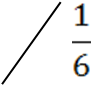 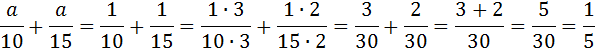     Если а=1, то 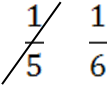 							Ответ: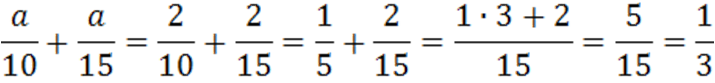     Если а=2, то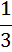 				    	     		 Ответ: 4) Станция "Примерная" 1.  а)  НОЗ? Дополнительный множитель первой дроби? Дополнительный множитель второй дроби? Результат сложения?б) в) 2. Работа в парах.Развеем облачность, пусть в пути светит ☼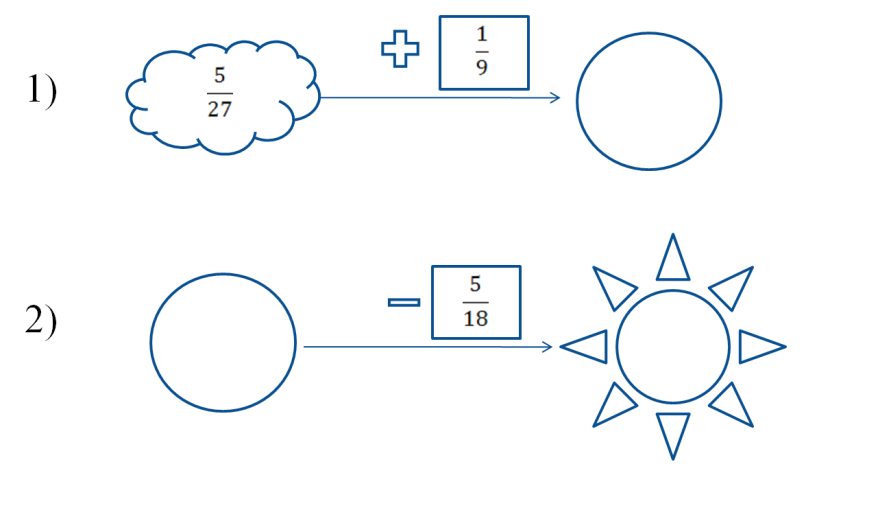 В тетради решить примеры, вписать карандашом. Взаимопомощь, взаимопроверка.Результат: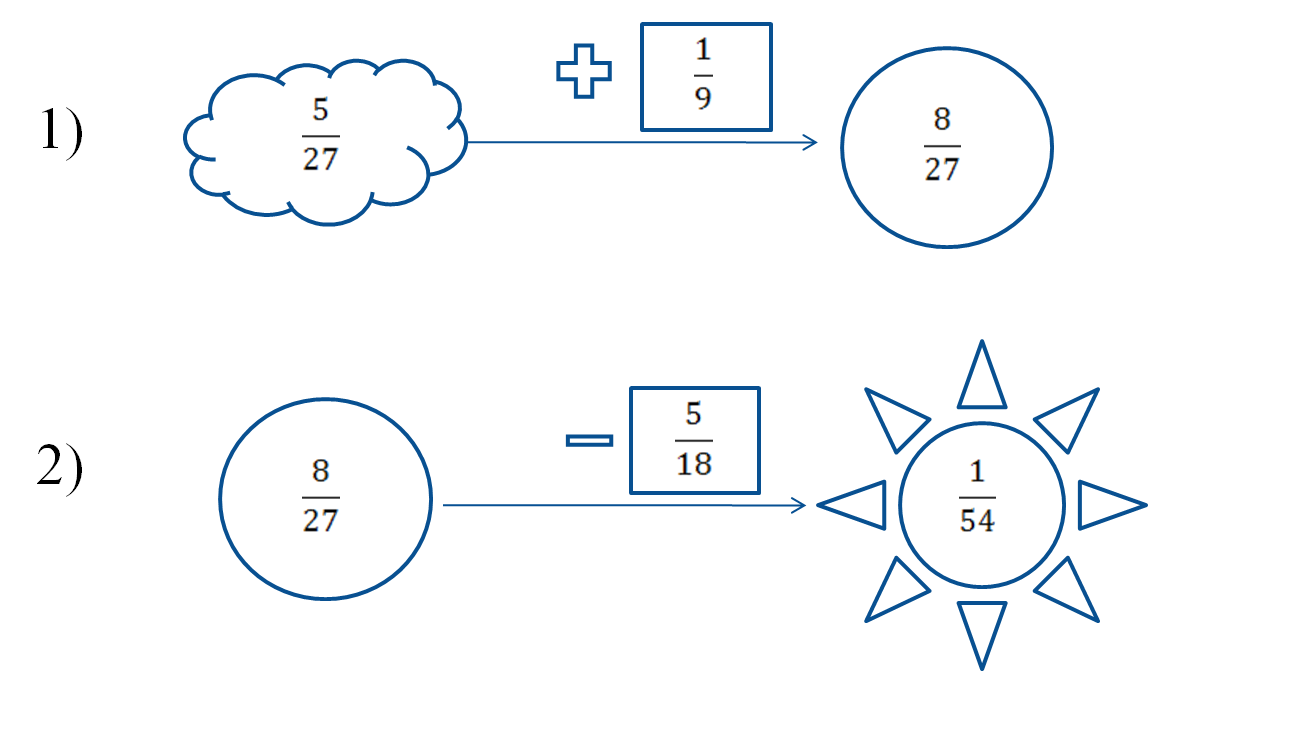 3. Станция "Задачная".  1) Устно: Илья Бородин, член редакционной коллегии школы №17 газеты "Переменка", написал  статей. Евгений Алексеев на  статей меньше. Какую часть всех статей написал Евгений? (  статей написал Алексей).Ответ:  статей.Работа в группах и презентация. Решение познавательных задачРешить задачи:1) Машинистка перепечатала третью часть рукописи, потом еще 10 страниц. В результате она перепечатала половину всей рукописи. Сколько страниц в рукописи?2) Старик, имевший трех сыновей, распорядился, чтобы они после его смерти поделили принадлежавший ему табун лошадей так, чтобы старший взял половину всех лошадей, средний – треть и младший – девятую часть всех лошадей. Старик умер и оставил 17 лошадей. Сыновья начали дележ, но оказалось, что число 17 не делится ни на 2, ни на 3, ни на 9. В недоумении, как им быть, братья обратились к мудрецу. Тот приехал к ним на собственной лошади и разделил по завещанию. Как он это сделал? Итог урока. Задание на дом: придумать и решить по данной теме 2 уравнения и 2 задачи.Рефлексия.